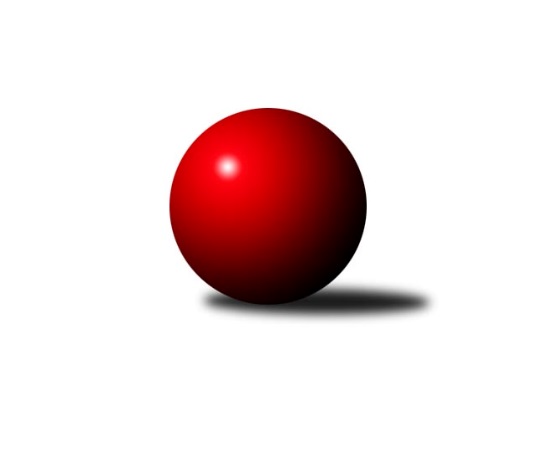 Č.6Ročník 2018/2019	14.5.2024 Divize AS 2018/2019Statistika 6. kolaTabulka družstev:		družstvo	záp	výh	rem	proh	skore	sety	průměr	body	plné	dorážka	chyby	1.	KK Konstruktiva Praha A	6	5	0	1	30.0 : 18.0 	(41.5 : 30.5)	2674	10	1809	865	24.8	2.	KK Slavia Praha	6	3	2	1	32.0 : 16.0 	(43.5 : 28.5)	2598	8	1790	807	36.8	3.	SK Meteor Praha	6	4	0	2	30.0 : 18.0 	(41.0 : 31.0)	2573	8	1796	777	35.5	4.	TJ Neratovice	6	4	0	2	29.5 : 18.5 	(44.5 : 27.5)	2567	8	1772	795	32	5.	TJ AŠ Mladá Boleslav	6	4	0	2	27.5 : 20.5 	(35.0 : 37.0)	2474	8	1724	750	39	6.	TJ Sokol Brandýs n. L.	6	3	1	2	25.0 : 23.0 	(31.0 : 41.0)	2614	7	1799	815	31.2	7.	TJ Sokol Benešov B	6	3	1	2	23.0 : 25.0 	(37.0 : 35.0)	2524	7	1759	766	41.7	8.	KK Konstruktiva Praha B	6	3	0	3	28.0 : 20.0 	(42.5 : 29.5)	2584	6	1784	801	37.7	9.	TJ Praga Praha	6	3	0	3	23.0 : 25.0 	(33.5 : 38.5)	2615	6	1782	833	28.2	10.	KK Slavoj Praha B	6	2	1	3	22.0 : 26.0 	(37.0 : 35.0)	2503	5	1731	772	34.7	11.	TJ Sparta Kutná Hora B	6	2	0	4	21.0 : 27.0 	(29.5 : 42.5)	2618	4	1792	826	28.7	12.	PSK Union Praha	6	1	1	4	17.5 : 30.5 	(33.0 : 39.0)	2481	3	1719	762	40.5	13.	SC Olympia Radotín	6	1	0	5	14.0 : 34.0 	(25.0 : 47.0)	2462	2	1705	757	43.3	14.	KK Jiří Poděbrady B	6	1	0	5	13.5 : 34.5 	(30.0 : 42.0)	2531	2	1756	776	42.5Tabulka doma:		družstvo	záp	výh	rem	proh	skore	sety	průměr	body	maximum	minimum	1.	SK Meteor Praha	3	3	0	0	21.0 : 3.0 	(27.0 : 9.0)	2677	6	2705	2624	2.	KK Konstruktiva Praha B	4	3	0	1	24.0 : 8.0 	(33.0 : 15.0)	2661	6	2691	2606	3.	TJ Sokol Brandýs n. L.	3	2	1	0	16.0 : 8.0 	(17.0 : 19.0)	2566	5	2579	2553	4.	KK Slavoj Praha B	3	2	0	1	15.0 : 9.0 	(25.0 : 11.0)	2637	4	2802	2546	5.	TJ Neratovice	3	2	0	1	15.0 : 9.0 	(23.0 : 13.0)	2579	4	2603	2563	6.	KK Konstruktiva Praha A	3	2	0	1	12.0 : 12.0 	(19.0 : 17.0)	2594	4	2666	2510	7.	TJ Sokol Benešov B	3	2	0	1	12.0 : 12.0 	(17.5 : 18.5)	2558	4	2583	2527	8.	TJ Sparta Kutná Hora B	4	2	0	2	17.0 : 15.0 	(23.5 : 24.5)	2693	4	2725	2640	9.	PSK Union Praha	2	1	0	1	9.5 : 6.5 	(15.5 : 8.5)	2400	2	2406	2394	10.	KK Slavia Praha	3	0	2	1	11.0 : 13.0 	(18.5 : 17.5)	2512	2	2548	2450	11.	TJ Praga Praha	3	1	0	2	9.0 : 15.0 	(18.5 : 17.5)	2497	2	2548	2430	12.	KK Jiří Poděbrady B	4	1	0	3	11.5 : 20.5 	(22.5 : 25.5)	2587	2	2655	2515	13.	TJ AŠ Mladá Boleslav	2	0	0	2	5.0 : 11.0 	(10.0 : 14.0)	2366	0	2374	2357	14.	SC Olympia Radotín	2	0	0	2	3.0 : 13.0 	(7.0 : 17.0)	2500	0	2539	2461Tabulka venku:		družstvo	záp	výh	rem	proh	skore	sety	průměr	body	maximum	minimum	1.	TJ AŠ Mladá Boleslav	4	4	0	0	22.5 : 9.5 	(25.0 : 23.0)	2502	8	2585	2411	2.	KK Slavia Praha	3	3	0	0	21.0 : 3.0 	(25.0 : 11.0)	2626	6	2647	2589	3.	KK Konstruktiva Praha A	3	3	0	0	18.0 : 6.0 	(22.5 : 13.5)	2701	6	2746	2626	4.	TJ Neratovice	3	2	0	1	14.5 : 9.5 	(21.5 : 14.5)	2563	4	2671	2478	5.	TJ Praga Praha	3	2	0	1	14.0 : 10.0 	(15.0 : 21.0)	2654	4	2826	2567	6.	TJ Sokol Benešov B	3	1	1	1	11.0 : 13.0 	(19.5 : 16.5)	2513	3	2570	2445	7.	TJ Sokol Brandýs n. L.	3	1	0	2	9.0 : 15.0 	(14.0 : 22.0)	2629	2	2654	2597	8.	SK Meteor Praha	3	1	0	2	9.0 : 15.0 	(14.0 : 22.0)	2538	2	2647	2391	9.	SC Olympia Radotín	4	1	0	3	11.0 : 21.0 	(18.0 : 30.0)	2452	2	2609	2266	10.	KK Slavoj Praha B	3	0	1	2	7.0 : 17.0 	(12.0 : 24.0)	2458	1	2492	2403	11.	PSK Union Praha	4	0	1	3	8.0 : 24.0 	(17.5 : 30.5)	2502	1	2538	2467	12.	KK Konstruktiva Praha B	2	0	0	2	4.0 : 12.0 	(9.5 : 14.5)	2546	0	2570	2522	13.	TJ Sparta Kutná Hora B	2	0	0	2	4.0 : 12.0 	(6.0 : 18.0)	2580	0	2598	2562	14.	KK Jiří Poděbrady B	2	0	0	2	2.0 : 14.0 	(7.5 : 16.5)	2504	0	2566	2441Tabulka podzimní části:		družstvo	záp	výh	rem	proh	skore	sety	průměr	body	doma	venku	1.	KK Konstruktiva Praha A	6	5	0	1	30.0 : 18.0 	(41.5 : 30.5)	2674	10 	2 	0 	1 	3 	0 	0	2.	KK Slavia Praha	6	3	2	1	32.0 : 16.0 	(43.5 : 28.5)	2598	8 	0 	2 	1 	3 	0 	0	3.	SK Meteor Praha	6	4	0	2	30.0 : 18.0 	(41.0 : 31.0)	2573	8 	3 	0 	0 	1 	0 	2	4.	TJ Neratovice	6	4	0	2	29.5 : 18.5 	(44.5 : 27.5)	2567	8 	2 	0 	1 	2 	0 	1	5.	TJ AŠ Mladá Boleslav	6	4	0	2	27.5 : 20.5 	(35.0 : 37.0)	2474	8 	0 	0 	2 	4 	0 	0	6.	TJ Sokol Brandýs n. L.	6	3	1	2	25.0 : 23.0 	(31.0 : 41.0)	2614	7 	2 	1 	0 	1 	0 	2	7.	TJ Sokol Benešov B	6	3	1	2	23.0 : 25.0 	(37.0 : 35.0)	2524	7 	2 	0 	1 	1 	1 	1	8.	KK Konstruktiva Praha B	6	3	0	3	28.0 : 20.0 	(42.5 : 29.5)	2584	6 	3 	0 	1 	0 	0 	2	9.	TJ Praga Praha	6	3	0	3	23.0 : 25.0 	(33.5 : 38.5)	2615	6 	1 	0 	2 	2 	0 	1	10.	KK Slavoj Praha B	6	2	1	3	22.0 : 26.0 	(37.0 : 35.0)	2503	5 	2 	0 	1 	0 	1 	2	11.	TJ Sparta Kutná Hora B	6	2	0	4	21.0 : 27.0 	(29.5 : 42.5)	2618	4 	2 	0 	2 	0 	0 	2	12.	PSK Union Praha	6	1	1	4	17.5 : 30.5 	(33.0 : 39.0)	2481	3 	1 	0 	1 	0 	1 	3	13.	SC Olympia Radotín	6	1	0	5	14.0 : 34.0 	(25.0 : 47.0)	2462	2 	0 	0 	2 	1 	0 	3	14.	KK Jiří Poděbrady B	6	1	0	5	13.5 : 34.5 	(30.0 : 42.0)	2531	2 	1 	0 	3 	0 	0 	2Tabulka jarní části:		družstvo	záp	výh	rem	proh	skore	sety	průměr	body	doma	venku	1.	SC Olympia Radotín	0	0	0	0	0.0 : 0.0 	(0.0 : 0.0)	0	0 	0 	0 	0 	0 	0 	0 	2.	PSK Union Praha	0	0	0	0	0.0 : 0.0 	(0.0 : 0.0)	0	0 	0 	0 	0 	0 	0 	0 	3.	TJ Praga Praha	0	0	0	0	0.0 : 0.0 	(0.0 : 0.0)	0	0 	0 	0 	0 	0 	0 	0 	4.	KK Konstruktiva Praha A	0	0	0	0	0.0 : 0.0 	(0.0 : 0.0)	0	0 	0 	0 	0 	0 	0 	0 	5.	TJ AŠ Mladá Boleslav	0	0	0	0	0.0 : 0.0 	(0.0 : 0.0)	0	0 	0 	0 	0 	0 	0 	0 	6.	TJ Sokol Benešov B	0	0	0	0	0.0 : 0.0 	(0.0 : 0.0)	0	0 	0 	0 	0 	0 	0 	0 	7.	TJ Sokol Brandýs n. L.	0	0	0	0	0.0 : 0.0 	(0.0 : 0.0)	0	0 	0 	0 	0 	0 	0 	0 	8.	SK Meteor Praha	0	0	0	0	0.0 : 0.0 	(0.0 : 0.0)	0	0 	0 	0 	0 	0 	0 	0 	9.	KK Jiří Poděbrady B	0	0	0	0	0.0 : 0.0 	(0.0 : 0.0)	0	0 	0 	0 	0 	0 	0 	0 	10.	TJ Neratovice	0	0	0	0	0.0 : 0.0 	(0.0 : 0.0)	0	0 	0 	0 	0 	0 	0 	0 	11.	KK Konstruktiva Praha B	0	0	0	0	0.0 : 0.0 	(0.0 : 0.0)	0	0 	0 	0 	0 	0 	0 	0 	12.	KK Slavoj Praha B	0	0	0	0	0.0 : 0.0 	(0.0 : 0.0)	0	0 	0 	0 	0 	0 	0 	0 	13.	TJ Sparta Kutná Hora B	0	0	0	0	0.0 : 0.0 	(0.0 : 0.0)	0	0 	0 	0 	0 	0 	0 	0 	14.	KK Slavia Praha	0	0	0	0	0.0 : 0.0 	(0.0 : 0.0)	0	0 	0 	0 	0 	0 	0 	0 Zisk bodů pro družstvo:		jméno hráče	družstvo	body	zápasy	v %	dílčí body	sety	v %	1.	Pavel Novák 	PSK Union Praha  	6	/	6	(100%)	12	/	12	(100%)	2.	Aleš Jungmann 	KK Slavia Praha 	5	/	6	(83%)	10	/	12	(83%)	3.	Petr Šteiner 	TJ Neratovice 	5	/	6	(83%)	9.5	/	12	(79%)	4.	Tibor Machala 	KK Konstruktiva Praha B 	5	/	6	(83%)	9.5	/	12	(79%)	5.	Jakub Wrzecionko 	KK Konstruktiva Praha A 	5	/	6	(83%)	9.5	/	12	(79%)	6.	Petr Palaštuk 	TJ AŠ Mladá Boleslav  	5	/	6	(83%)	8	/	12	(67%)	7.	Ladislav Zahrádka 	SK Meteor Praha  	5	/	6	(83%)	8	/	12	(67%)	8.	Stanislav Vesecký 	KK Konstruktiva Praha B 	5	/	6	(83%)	8	/	12	(67%)	9.	Viktor Jungbauer 	KK Slavoj Praha B 	5	/	6	(83%)	8	/	12	(67%)	10.	Josef Šálek 	TJ Neratovice 	4	/	4	(100%)	7	/	8	(88%)	11.	Jiří Kašpar 	KK Slavoj Praha B 	4	/	5	(80%)	8	/	10	(80%)	12.	Milan Mikulášek 	SK Meteor Praha  	4	/	5	(80%)	8	/	10	(80%)	13.	Martin Pondělíček 	SC Olympia Radotín 	4	/	5	(80%)	7	/	10	(70%)	14.	Ivo Steindl 	SK Meteor Praha  	4	/	5	(80%)	6	/	10	(60%)	15.	Zdeněk Zahrádka 	KK Konstruktiva Praha A 	4	/	5	(80%)	5	/	10	(50%)	16.	Václav Posejpal 	KK Konstruktiva Praha A 	4	/	6	(67%)	9	/	12	(75%)	17.	Luboš Zelenka 	KK Slavia Praha 	4	/	6	(67%)	8	/	12	(67%)	18.	Milan Komorník 	TJ Praga Praha  	4	/	6	(67%)	8	/	12	(67%)	19.	Karel Vaňata 	KK Slavia Praha 	4	/	6	(67%)	8	/	12	(67%)	20.	Miloslav Rychetský 	TJ Sokol Brandýs n. L. 	4	/	6	(67%)	7	/	12	(58%)	21.	František Tesař 	TJ Sparta Kutná Hora B 	4	/	6	(67%)	5	/	12	(42%)	22.	Petr Božka 	TJ Neratovice 	3	/	4	(75%)	6	/	8	(75%)	23.	Petr Kašpar 	TJ Praga Praha  	3	/	4	(75%)	5	/	8	(63%)	24.	Jan Kozák 	TJ Neratovice 	3	/	4	(75%)	5	/	8	(63%)	25.	Robert Asimus 	SC Olympia Radotín 	3	/	4	(75%)	5	/	8	(63%)	26.	Jan Poláček 	KK Jiří Poděbrady B 	3	/	5	(60%)	8	/	10	(80%)	27.	Petr Tepličanec 	KK Konstruktiva Praha A 	3	/	5	(60%)	7	/	10	(70%)	28.	Pavel Horáček ml.	TJ AŠ Mladá Boleslav  	3	/	5	(60%)	6.5	/	10	(65%)	29.	Martin Boháč 	SK Meteor Praha  	3	/	5	(60%)	6	/	10	(60%)	30.	Martin Šmejkal 	TJ Sokol Brandýs n. L. 	3	/	5	(60%)	5	/	10	(50%)	31.	Tomáš Křenek 	TJ AŠ Mladá Boleslav  	3	/	5	(60%)	5	/	10	(50%)	32.	Pavel Janoušek 	TJ Praga Praha  	3	/	5	(60%)	5	/	10	(50%)	33.	Ondřej Šustr 	KK Jiří Poděbrady B 	3	/	5	(60%)	4.5	/	10	(45%)	34.	Jaroslav Pleticha st.	KK Konstruktiva Praha B 	3	/	6	(50%)	8	/	12	(67%)	35.	Marek Červ 	TJ Sokol Benešov B 	3	/	6	(50%)	7.5	/	12	(63%)	36.	Bohumír Kopecký 	TJ Sparta Kutná Hora B 	3	/	6	(50%)	7	/	12	(58%)	37.	Karel Křenek 	TJ Sokol Brandýs n. L. 	3	/	6	(50%)	7	/	12	(58%)	38.	Filip Knap 	KK Slavia Praha 	3	/	6	(50%)	6	/	12	(50%)	39.	Michal Ostatnický 	KK Konstruktiva Praha A 	3	/	6	(50%)	5	/	12	(42%)	40.	Jan Bürger 	KK Slavia Praha 	3	/	6	(50%)	5	/	12	(42%)	41.	Petr Brabenec 	TJ Sokol Benešov B 	3	/	6	(50%)	5	/	12	(42%)	42.	Vladimír Zdražil 	SC Olympia Radotín 	3	/	6	(50%)	5	/	12	(42%)	43.	Zdeněk Rajchman 	TJ Sparta Kutná Hora B 	3	/	6	(50%)	4.5	/	12	(38%)	44.	Jindřich Sahula 	SK Meteor Praha  	3	/	6	(50%)	4	/	12	(33%)	45.	Jaroslav Čermák 	TJ Sparta Kutná Hora B 	3	/	6	(50%)	4	/	12	(33%)	46.	Arnošt Nedbal 	KK Konstruktiva Praha B 	3	/	6	(50%)	4	/	12	(33%)	47.	Jan Kvapil 	TJ Neratovice 	2.5	/	4	(63%)	6	/	8	(75%)	48.	Jan Barchánek 	KK Konstruktiva Praha B 	2	/	3	(67%)	5	/	6	(83%)	49.	Michal Vyskočil 	TJ Sokol Benešov B 	2	/	3	(67%)	4	/	6	(67%)	50.	Stanislav Březina 	KK Slavoj Praha B 	2	/	3	(67%)	4	/	6	(67%)	51.	Pavel Palaštuk 	TJ AŠ Mladá Boleslav  	2	/	3	(67%)	4	/	6	(67%)	52.	Roman Cypro 	KK Slavoj Praha B 	2	/	3	(67%)	3	/	6	(50%)	53.	Petr Vacek 	TJ Neratovice 	2	/	4	(50%)	5	/	8	(63%)	54.	Anton Stašák 	KK Slavoj Praha B 	2	/	4	(50%)	5	/	8	(63%)	55.	František Čvančara 	TJ Sokol Brandýs n. L. 	2	/	4	(50%)	4	/	8	(50%)	56.	David Dittrich 	PSK Union Praha  	2	/	4	(50%)	3	/	8	(38%)	57.	Petr Horáček 	TJ AŠ Mladá Boleslav  	2	/	4	(50%)	2	/	8	(25%)	58.	Jakub Hlava 	KK Konstruktiva Praha B 	2	/	4	(50%)	2	/	8	(25%)	59.	Luboš Brabec 	TJ Sokol Benešov B 	2	/	5	(40%)	6	/	10	(60%)	60.	Dušan Dvořák 	TJ Sokol Benešov B 	2	/	5	(40%)	6	/	10	(60%)	61.	Tereza Bendová 	KK Slavia Praha 	2	/	5	(40%)	5.5	/	10	(55%)	62.	Ivana Vlková 	SK Meteor Praha  	2	/	5	(40%)	5	/	10	(50%)	63.	Dušan Richter 	KK Jiří Poděbrady B 	2	/	5	(40%)	4.5	/	10	(45%)	64.	Miroslav Šnejdar st.	KK Konstruktiva Praha B 	2	/	6	(33%)	7	/	12	(58%)	65.	Jaroslav Kourek 	TJ Praga Praha  	2	/	6	(33%)	6	/	12	(50%)	66.	Ctirad Dudycha 	PSK Union Praha  	2	/	6	(33%)	5.5	/	12	(46%)	67.	Josef Trnka 	TJ Neratovice 	2	/	6	(33%)	5	/	12	(42%)	68.	Tomáš Jelínek 	TJ Sparta Kutná Hora B 	2	/	6	(33%)	5	/	12	(42%)	69.	Zdeněk Končel 	TJ Sparta Kutná Hora B 	2	/	6	(33%)	4	/	12	(33%)	70.	Miroslav Bubeník 	KK Slavoj Praha B 	2	/	6	(33%)	4	/	12	(33%)	71.	Pavel Kotek 	TJ Sokol Brandýs n. L. 	2	/	6	(33%)	4	/	12	(33%)	72.	Pavel Dvořák 	SC Olympia Radotín 	2	/	6	(33%)	3	/	12	(25%)	73.	David Kašpar 	TJ Praga Praha  	2	/	6	(33%)	3	/	12	(25%)	74.	Michal Horáček 	TJ AŠ Mladá Boleslav  	1.5	/	5	(30%)	4	/	10	(40%)	75.	Pavel Moravec 	PSK Union Praha  	1.5	/	5	(30%)	2	/	10	(20%)	76.	Jaroslav Kazda 	KK Jiří Poděbrady B 	1.5	/	6	(25%)	5	/	12	(42%)	77.	Ladislav Žebrakovský 	TJ Sokol Benešov B 	1	/	1	(100%)	2	/	2	(100%)	78.	Petr Moravec 	PSK Union Praha  	1	/	1	(100%)	2	/	2	(100%)	79.	Zdeněk Fůra 	KK Slavoj Praha B 	1	/	1	(100%)	2	/	2	(100%)	80.	Jiří Franěk 	TJ Sokol Benešov B 	1	/	1	(100%)	1	/	2	(50%)	81.	Karel Drábek 	TJ Sokol Benešov B 	1	/	1	(100%)	1	/	2	(50%)	82.	Josef Kašpar 	TJ Praga Praha  	1	/	1	(100%)	1	/	2	(50%)	83.	Milan Mareš ml.	KK Slavia Praha 	1	/	1	(100%)	1	/	2	(50%)	84.	Jan Horáček 	TJ AŠ Mladá Boleslav  	1	/	2	(50%)	2.5	/	4	(63%)	85.	Antonín Šostý 	TJ Sokol Benešov B 	1	/	2	(50%)	2	/	4	(50%)	86.	Václav Sommer 	TJ Sokol Brandýs n. L. 	1	/	3	(33%)	2	/	6	(33%)	87.	Jiří Šafránek 	KK Jiří Poděbrady B 	1	/	3	(33%)	1	/	6	(17%)	88.	Pavel Plachý 	SK Meteor Praha  	1	/	4	(25%)	4	/	8	(50%)	89.	Rostislav Kašpar 	TJ Praga Praha  	1	/	4	(25%)	4	/	8	(50%)	90.	Luboš Polanský 	PSK Union Praha  	1	/	4	(25%)	4	/	8	(50%)	91.	Pavel Kohlíček 	KK Konstruktiva Praha A 	1	/	4	(25%)	4	/	8	(50%)	92.	Zbyněk David 	KK Jiří Poděbrady B 	1	/	4	(25%)	4	/	8	(50%)	93.	Jiří Kočí 	TJ Sokol Benešov B 	1	/	4	(25%)	2.5	/	8	(31%)	94.	Michal Bartoš 	TJ Praga Praha  	1	/	4	(25%)	1.5	/	8	(19%)	95.	Michal Franc 	PSK Union Praha  	1	/	4	(25%)	1.5	/	8	(19%)	96.	Vladimír Sommer 	TJ Sokol Brandýs n. L. 	1	/	4	(25%)	1	/	8	(13%)	97.	Luboš Soukup 	PSK Union Praha  	1	/	6	(17%)	3	/	12	(25%)	98.	Václav Anděl 	KK Jiří Poděbrady B 	0	/	1	(0%)	1	/	2	(50%)	99.	Petr Barchánek 	KK Konstruktiva Praha A 	0	/	1	(0%)	1	/	2	(50%)	100.	Samuel Fujko 	KK Konstruktiva Praha A 	0	/	1	(0%)	0	/	2	(0%)	101.	Milena Pondělíčková 	SC Olympia Radotín 	0	/	1	(0%)	0	/	2	(0%)	102.	Radek Pauk 	SC Olympia Radotín 	0	/	1	(0%)	0	/	2	(0%)	103.	Pavel Holec 	TJ Sokol Brandýs n. L. 	0	/	1	(0%)	0	/	2	(0%)	104.	Petra Gütterová 	KK Jiří Poděbrady B 	0	/	1	(0%)	0	/	2	(0%)	105.	Josef Cíla 	TJ AŠ Mladá Boleslav  	0	/	1	(0%)	0	/	2	(0%)	106.	Jan Meščan 	TJ Neratovice 	0	/	1	(0%)	0	/	2	(0%)	107.	Jaroslav Pleticha ml.	KK Konstruktiva Praha A 	0	/	1	(0%)	0	/	2	(0%)	108.	Jaroslav Pichl 	KK Slavoj Praha B 	0	/	2	(0%)	2	/	4	(50%)	109.	Bohumil Sedláček 	TJ AŠ Mladá Boleslav  	0	/	2	(0%)	1	/	4	(25%)	110.	Zdeněk Trnka 	TJ Neratovice 	0	/	2	(0%)	1	/	4	(25%)	111.	Jiří Tichý 	KK Jiří Poděbrady B 	0	/	2	(0%)	0	/	4	(0%)	112.	Petr Pravlovský 	KK Slavoj Praha B 	0	/	3	(0%)	0	/	6	(0%)	113.	Vladimír Klindera 	KK Jiří Poděbrady B 	0	/	4	(0%)	2	/	8	(25%)	114.	Petr Dvořák 	SC Olympia Radotín 	0	/	6	(0%)	3	/	12	(25%)	115.	Jiří Ujhelyi 	SC Olympia Radotín 	0	/	6	(0%)	2	/	12	(17%)Průměry na kuželnách:		kuželna	průměr	plné	dorážka	chyby	výkon na hráče	1.	TJ Sparta Kutná Hora, 1-4	2695	1827	868	26.6	(449.3)	2.	Poděbrady, 1-4	2624	1785	838	37.3	(437.4)	3.	KK Konstruktiva Praha, 2-5	2616	1796	819	34.0	(436.0)	4.	Meteor, 1-2	2606	1780	826	27.0	(434.4)	5.	KK Konstruktiva Praha, 1-4	2595	1785	809	31.7	(432.5)	6.	KK Konstruktiva Praha, 3-6	2554	1763	790	48.0	(425.7)	7.	TJ Neratovice, 1-2	2546	1743	803	29.5	(424.5)	8.	Brandýs 1-2, 1-2	2538	1751	786	32.3	(423.0)	9.	KK Slavia Praha, 1-2	2533	1744	788	44.5	(422.2)	10.	Benešov, 1-4	2521	1777	744	46.0	(420.3)	11.	KK Slavia Praha, 1-4	2515	1764	751	41.5	(419.2)	12.	Karlov, 1-2	2508	1747	761	36.7	(418.1)	13.	Mladá Boleslav, 1-2	2397	1687	709	47.5	(399.6)	14.	PSK Union Praha, 1-4	2369	1645	724	35.3	(394.9)Nejlepší výkony na kuželnách:TJ Sparta Kutná Hora, 1-4TJ Praga Praha 	2826	1. kolo	Pavel Janoušek 	TJ Praga Praha 	505	1. koloKK Konstruktiva Praha A	2746	3. kolo	Josef Kašpar 	TJ Praga Praha 	497	1. koloTJ Sparta Kutná Hora B	2725	6. kolo	Michal Ostatnický 	KK Konstruktiva Praha A	491	3. koloTJ Sparta Kutná Hora B	2722	3. kolo	Zdeněk Zahrádka 	KK Konstruktiva Praha A	475	3. koloTJ Sparta Kutná Hora B	2684	4. kolo	Jakub Wrzecionko 	KK Konstruktiva Praha A	474	3. koloTJ Sokol Brandýs n. L.	2654	6. kolo	Zdeněk Končel 	TJ Sparta Kutná Hora B	472	4. koloTJ Sparta Kutná Hora B	2640	1. kolo	František Tesař 	TJ Sparta Kutná Hora B	470	6. koloKK Konstruktiva Praha B	2570	4. kolo	Miloslav Rychetský 	TJ Sokol Brandýs n. L.	469	6. kolo		. kolo	Jaroslav Kourek 	TJ Praga Praha 	468	1. kolo		. kolo	František Tesař 	TJ Sparta Kutná Hora B	465	3. koloPoděbrady, 1-4KK Konstruktiva Praha A	2731	1. kolo	Pavel Kohlíček 	KK Konstruktiva Praha A	494	1. koloTJ Neratovice	2671	6. kolo	Jan Poláček 	KK Jiří Poděbrady B	486	4. koloKK Jiří Poděbrady B	2655	2. kolo	Josef Šálek 	TJ Neratovice	477	6. koloSK Meteor Praha 	2647	4. kolo	Jan Kvapil 	TJ Neratovice	469	6. koloTJ Sparta Kutná Hora B	2598	2. kolo	Jaroslav Kazda 	KK Jiří Poděbrady B	469	6. koloKK Jiří Poděbrady B	2591	6. kolo	Ivo Steindl 	SK Meteor Praha 	460	4. koloKK Jiří Poděbrady B	2586	4. kolo	Martin Boháč 	SK Meteor Praha 	459	4. koloKK Jiří Poděbrady B	2515	1. kolo	Petr Tepličanec 	KK Konstruktiva Praha A	458	1. kolo		. kolo	Michal Ostatnický 	KK Konstruktiva Praha A	458	1. kolo		. kolo	Dušan Richter 	KK Jiří Poděbrady B	456	2. koloKK Konstruktiva Praha, 2-5KK Konstruktiva Praha B	2691	6. kolo	Jaroslav Pleticha st.	KK Konstruktiva Praha B	474	1. koloKK Konstruktiva Praha B	2689	3. kolo	Jakub Hlava 	KK Konstruktiva Praha B	471	5. koloKK Konstruktiva Praha B	2656	1. kolo	Jaroslav Pleticha st.	KK Konstruktiva Praha B	465	3. koloKK Konstruktiva Praha A	2626	5. kolo	Stanislav Vesecký 	KK Konstruktiva Praha B	463	6. koloKK Konstruktiva Praha B	2606	5. kolo	Tibor Machala 	KK Konstruktiva Praha B	462	6. koloSK Meteor Praha 	2577	6. kolo	Arnošt Nedbal 	KK Konstruktiva Praha B	462	3. koloKK Jiří Poděbrady B	2566	3. kolo	Milan Mikulášek 	SK Meteor Praha 	457	6. koloTJ Sokol Benešov B	2524	1. kolo	Miroslav Šnejdar st.	KK Konstruktiva Praha B	456	3. kolo		. kolo	Arnošt Nedbal 	KK Konstruktiva Praha B	454	1. kolo		. kolo	Tibor Machala 	KK Konstruktiva Praha B	453	3. koloMeteor, 1-2SK Meteor Praha 	2705	5. kolo	Ladislav Zahrádka 	SK Meteor Praha 	473	5. koloSK Meteor Praha 	2702	3. kolo	Martin Boháč 	SK Meteor Praha 	469	3. koloSK Meteor Praha 	2624	1. kolo	Ivana Vlková 	SK Meteor Praha 	467	5. koloTJ Praga Praha 	2567	3. kolo	Tomáš Jelínek 	TJ Sparta Kutná Hora B	465	5. koloTJ Sparta Kutná Hora B	2562	5. kolo	Jindřich Sahula 	SK Meteor Praha 	462	3. koloKK Slavoj Praha B	2479	1. kolo	Milan Komorník 	TJ Praga Praha 	460	3. kolo		. kolo	Ivana Vlková 	SK Meteor Praha 	457	3. kolo		. kolo	Ladislav Zahrádka 	SK Meteor Praha 	457	3. kolo		. kolo	Jindřich Sahula 	SK Meteor Praha 	454	1. kolo		. kolo	Zdeněk Rajchman 	TJ Sparta Kutná Hora B	451	5. koloKK Konstruktiva Praha, 1-4KK Konstruktiva Praha A	2666	6. kolo	Václav Posejpal 	KK Konstruktiva Praha A	484	6. koloKK Slavia Praha	2643	2. kolo	Robert Asimus 	SC Olympia Radotín	464	6. koloSC Olympia Radotín	2609	6. kolo	Pavel Novák 	PSK Union Praha 	463	4. koloKK Konstruktiva Praha A	2605	4. kolo	Jakub Wrzecionko 	KK Konstruktiva Praha A	462	6. koloPSK Union Praha 	2538	4. kolo	Martin Pondělíček 	SC Olympia Radotín	457	6. koloKK Konstruktiva Praha A	2510	2. kolo	Petr Tepličanec 	KK Konstruktiva Praha A	457	6. kolo		. kolo	Luboš Zelenka 	KK Slavia Praha	449	2. kolo		. kolo	Tereza Bendová 	KK Slavia Praha	448	2. kolo		. kolo	Pavel Dvořák 	SC Olympia Radotín	448	6. kolo		. kolo	Karel Vaňata 	KK Slavia Praha	444	2. koloKK Konstruktiva Praha, 3-6KK Slavia Praha	2647	4. kolo	Martin Pondělíček 	SC Olympia Radotín	484	2. koloTJ Neratovice	2541	2. kolo	Jan Kozák 	TJ Neratovice	464	2. koloSC Olympia Radotín	2539	2. kolo	Karel Vaňata 	KK Slavia Praha	464	4. koloSC Olympia Radotín	2461	4. kolo	Aleš Jungmann 	KK Slavia Praha	463	4. kolo		. kolo	Robert Asimus 	SC Olympia Radotín	452	2. kolo		. kolo	Tereza Bendová 	KK Slavia Praha	446	4. kolo		. kolo	Luboš Zelenka 	KK Slavia Praha	441	4. kolo		. kolo	Jan Bürger 	KK Slavia Praha	441	4. kolo		. kolo	Petr Vacek 	TJ Neratovice	436	2. kolo		. kolo	Vladimír Zdražil 	SC Olympia Radotín	434	4. koloTJ Neratovice, 1-2TJ Neratovice	2603	3. kolo	Petr Božka 	TJ Neratovice	491	3. koloTJ Praga Praha 	2570	5. kolo	Rostislav Kašpar 	TJ Praga Praha 	470	5. koloTJ Neratovice	2570	1. kolo	Jan Kvapil 	TJ Neratovice	466	3. koloTJ Neratovice	2563	5. kolo	Petr Božka 	TJ Neratovice	455	1. koloKK Slavoj Praha B	2492	3. kolo	Jan Kvapil 	TJ Neratovice	447	1. koloPSK Union Praha 	2483	1. kolo	Petr Šteiner 	TJ Neratovice	446	5. kolo		. kolo	Jan Kvapil 	TJ Neratovice	443	5. kolo		. kolo	Viktor Jungbauer 	KK Slavoj Praha B	439	3. kolo		. kolo	Petr Vacek 	TJ Neratovice	435	3. kolo		. kolo	Milan Komorník 	TJ Praga Praha 	431	5. koloBrandýs 1-2, 1-2TJ Sokol Brandýs n. L.	2579	3. kolo	Martin Šmejkal 	TJ Sokol Brandýs n. L.	465	1. koloTJ Sokol Benešov B	2570	3. kolo	Robert Asimus 	SC Olympia Radotín	455	1. koloTJ Sokol Brandýs n. L.	2567	1. kolo	Karel Křenek 	TJ Sokol Brandýs n. L.	451	3. koloTJ Sokol Brandýs n. L.	2553	5. kolo	Miloslav Rychetský 	TJ Sokol Brandýs n. L.	450	5. koloSC Olympia Radotín	2519	1. kolo	Dušan Dvořák 	TJ Sokol Benešov B	449	3. koloKK Jiří Poděbrady B	2441	5. kolo	Martin Pondělíček 	SC Olympia Radotín	443	1. kolo		. kolo	Martin Šmejkal 	TJ Sokol Brandýs n. L.	443	3. kolo		. kolo	František Čvančara 	TJ Sokol Brandýs n. L.	442	1. kolo		. kolo	Ondřej Šustr 	KK Jiří Poděbrady B	436	5. kolo		. kolo	Karel Křenek 	TJ Sokol Brandýs n. L.	436	1. koloKK Slavia Praha, 1-2TJ AŠ Mladá Boleslav 	2569	1. kolo	Filip Knap 	KK Slavia Praha	464	3. koloKK Slavia Praha	2548	3. kolo	Luboš Zelenka 	KK Slavia Praha	455	3. koloKK Slavia Praha	2538	1. kolo	Aleš Jungmann 	KK Slavia Praha	446	1. koloPSK Union Praha 	2518	3. kolo	Tomáš Křenek 	TJ AŠ Mladá Boleslav 	444	1. koloKK Slavia Praha	2450	5. kolo	Michal Franc 	PSK Union Praha 	444	3. koloKK Slavoj Praha B	2403	5. kolo	Josef Cíla 	TJ AŠ Mladá Boleslav 	443	1. kolo		. kolo	Pavel Novák 	PSK Union Praha 	439	3. kolo		. kolo	Tereza Bendová 	KK Slavia Praha	434	3. kolo		. kolo	Jan Bürger 	KK Slavia Praha	432	1. kolo		. kolo	Petr Palaštuk 	TJ AŠ Mladá Boleslav 	431	1. koloBenešov, 1-4KK Slavia Praha	2589	6. kolo	Jiří Franěk 	TJ Sokol Benešov B	484	2. koloTJ Sokol Benešov B	2583	6. kolo	Milan Mareš ml.	KK Slavia Praha	480	6. koloTJ Sokol Benešov B	2563	2. kolo	Marek Červ 	TJ Sokol Benešov B	462	6. koloTJ Sokol Benešov B	2527	4. kolo	Filip Knap 	KK Slavia Praha	447	6. koloTJ Neratovice	2478	4. kolo	Josef Šálek 	TJ Neratovice	442	4. koloSK Meteor Praha 	2391	2. kolo	Jiří Kočí 	TJ Sokol Benešov B	440	6. kolo		. kolo	Marek Červ 	TJ Sokol Benešov B	439	2. kolo		. kolo	Luboš Brabec 	TJ Sokol Benešov B	437	6. kolo		. kolo	Petr Šteiner 	TJ Neratovice	436	4. kolo		. kolo	Karel Vaňata 	KK Slavia Praha	436	6. koloKK Slavia Praha, 1-4KK Slavoj Praha B	2802	2. kolo	Roman Cypro 	KK Slavoj Praha B	499	2. koloTJ Sokol Brandýs n. L.	2637	2. kolo	Viktor Jungbauer 	KK Slavoj Praha B	492	2. koloTJ AŠ Mladá Boleslav 	2585	4. kolo	Karel Křenek 	TJ Sokol Brandýs n. L.	486	2. koloKK Slavoj Praha B	2563	6. kolo	Pavel Palaštuk 	TJ AŠ Mladá Boleslav 	483	4. koloKK Slavoj Praha B	2546	4. kolo	Anton Stašák 	KK Slavoj Praha B	471	2. koloPSK Union Praha 	2467	6. kolo	Miloslav Rychetský 	TJ Sokol Brandýs n. L.	471	2. kolo		. kolo	Jiří Kašpar 	KK Slavoj Praha B	470	4. kolo		. kolo	Stanislav Březina 	KK Slavoj Praha B	460	2. kolo		. kolo	Anton Stašák 	KK Slavoj Praha B	460	6. kolo		. kolo	Jiří Kašpar 	KK Slavoj Praha B	457	2. koloKarlov, 1-2TJ Sokol Brandýs n. L.	2597	4. kolo	Karel Křenek 	TJ Sokol Brandýs n. L.	463	4. koloTJ Praga Praha 	2548	2. kolo	František Čvančara 	TJ Sokol Brandýs n. L.	463	4. koloKK Konstruktiva Praha B	2522	2. kolo	Tibor Machala 	KK Konstruktiva Praha B	450	2. koloTJ Praga Praha 	2513	4. kolo	Milan Komorník 	TJ Praga Praha 	440	2. koloTJ AŠ Mladá Boleslav 	2441	6. kolo	Stanislav Vesecký 	KK Konstruktiva Praha B	437	2. koloTJ Praga Praha 	2430	6. kolo	Jaroslav Kourek 	TJ Praga Praha 	432	2. kolo		. kolo	Jaroslav Kourek 	TJ Praga Praha 	430	4. kolo		. kolo	Arnošt Nedbal 	KK Konstruktiva Praha B	430	2. kolo		. kolo	Petr Horáček 	TJ AŠ Mladá Boleslav 	426	6. kolo		. kolo	Martin Šmejkal 	TJ Sokol Brandýs n. L.	426	4. koloMladá Boleslav, 1-2TJ Sokol Benešov B	2445	5. kolo	Marek Červ 	TJ Sokol Benešov B	441	5. koloSC Olympia Radotín	2414	3. kolo	Petr Brabenec 	TJ Sokol Benešov B	433	5. koloTJ AŠ Mladá Boleslav 	2374	3. kolo	Petr Palaštuk 	TJ AŠ Mladá Boleslav 	431	3. koloTJ AŠ Mladá Boleslav 	2357	5. kolo	Michal Horáček 	TJ AŠ Mladá Boleslav 	429	5. kolo		. kolo	Vladimír Zdražil 	SC Olympia Radotín	428	3. kolo		. kolo	Michal Vyskočil 	TJ Sokol Benešov B	424	5. kolo		. kolo	Martin Pondělíček 	SC Olympia Radotín	421	3. kolo		. kolo	Robert Asimus 	SC Olympia Radotín	413	3. kolo		. kolo	Tomáš Křenek 	TJ AŠ Mladá Boleslav 	410	5. kolo		. kolo	Petr Palaštuk 	TJ AŠ Mladá Boleslav 	410	5. koloPSK Union Praha, 1-4TJ AŠ Mladá Boleslav 	2411	2. kolo	Pavel Novák 	PSK Union Praha 	441	2. koloPSK Union Praha 	2406	2. kolo	Luboš Polanský 	PSK Union Praha 	441	5. koloPSK Union Praha 	2394	5. kolo	Michal Horáček 	TJ AŠ Mladá Boleslav 	433	2. koloSC Olympia Radotín	2266	5. kolo	Pavel Moravec 	PSK Union Praha 	433	2. kolo		. kolo	Petr Horáček 	TJ AŠ Mladá Boleslav 	420	2. kolo		. kolo	Vladimír Zdražil 	SC Olympia Radotín	419	5. kolo		. kolo	David Dittrich 	PSK Union Praha 	409	2. kolo		. kolo	Jan Horáček 	TJ AŠ Mladá Boleslav 	401	2. kolo		. kolo	Luboš Soukup 	PSK Union Praha 	401	5. kolo		. kolo	David Dittrich 	PSK Union Praha 	399	5. koloČetnost výsledků:	8.0 : 0.0	2x	7.0 : 1.0	7x	6.0 : 2.0	9x	5.0 : 3.0	3x	4.0 : 4.0	3x	3.0 : 5.0	5x	2.5 : 5.5	2x	2.0 : 6.0	7x	1.0 : 7.0	1x	0.0 : 8.0	3x